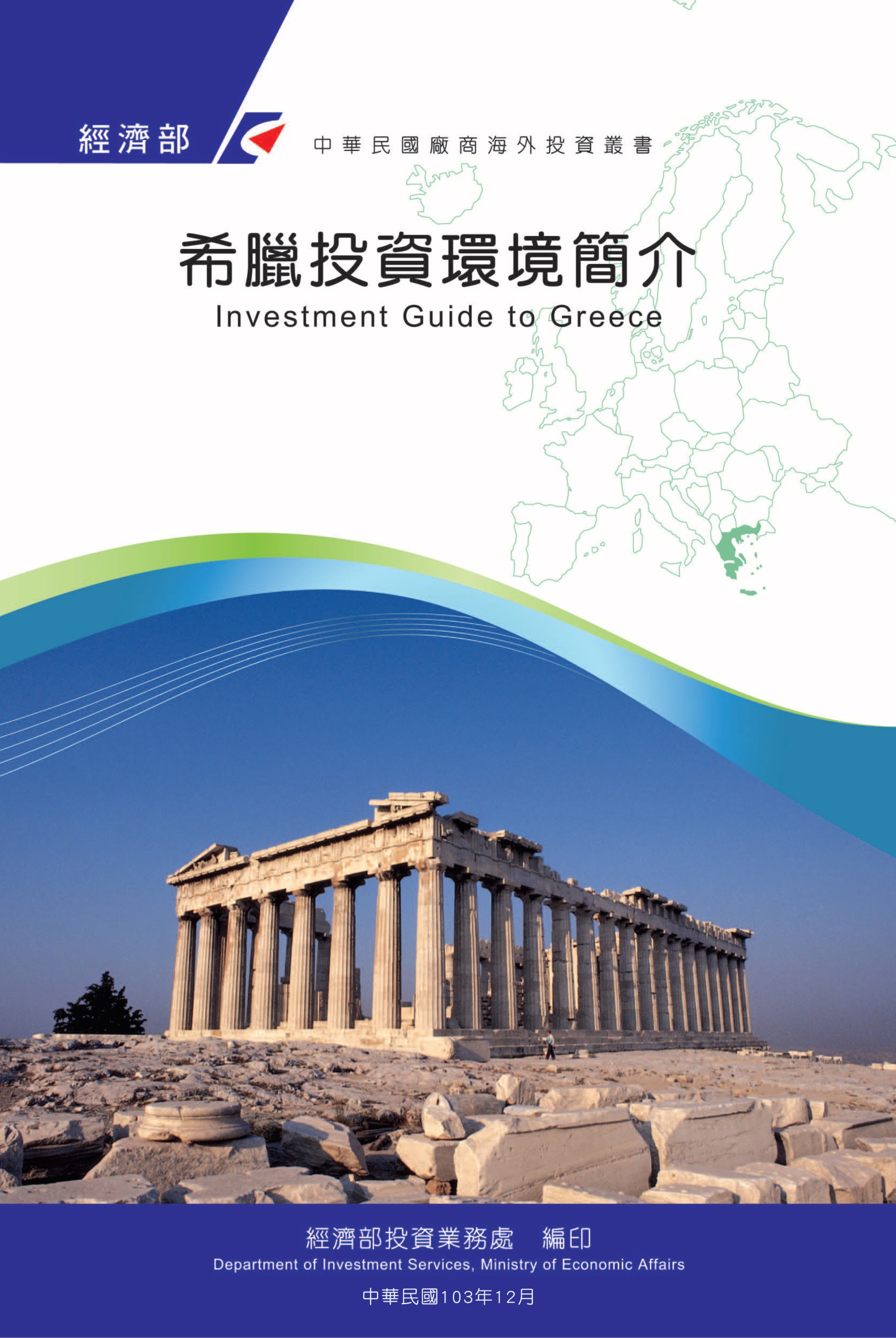 目　錄第壹章　自然人文環境	1第貳章　經濟環境	5第參章　外商在當地經營現況及投資機會	15第肆章　投資法規及程序	19第伍章　租稅及金融制度	23第陸章　基礎建設及成本	25第柒章　勞工	29第捌章　簽證、居留及移民	33第玖章　結論	37附錄一　我國在當地駐外單位及臺（華）商團體	39附錄二　當地重要投資相關機構	40附錄三　當地外人投資統計	41附錄四　我國廠商對當地國投資統計	42希臘基本資料表第壹章　自然人文環境一、自然環境希臘共和國位於北緯34度至42度間，居歐洲東南部巴爾幹半島南端，面積為131,990平方公里，其中15%為島嶼。北面與保加利亞、北馬其頓以及阿爾巴尼亞接壤，東部則與土耳其相鄰，面臨愛琴海，西南方為愛奧尼亞海，隔地中海與與非洲大陸相望。海岸線總長13,676公里，海岸地形曲折，島嶼星羅棋布，最大島為克里特島（Crete）。希臘半島以平都斯山脈（Pindos）為主體，奧林帕斯山（Olympus）海拔2,917公尺，為最高峰，以柯林斯（Corinth）地峽與伯羅奔尼薩（Peloponnese Peninsula）半島相隔。氣候屬亞熱帶地中海氣候、夏季乾燥炎熱，平均氣溫23－41℃，冬季陰冷潮濕，平均氣溫0－13℃。二、人文及社會環境希臘2019年人口1,043萬人，98%以上為希臘人，其餘為土耳其及阿爾巴尼亞等少數民族。希臘官方語言為希臘語。古希臘人信奉的宗教為多神教，源於西元前8世紀荷馬史詩之前，至西元5-6世紀消失。著名的奧林匹斯12主神例如眾神之王宙斯、海神波塞頓、智慧女神雅典娜、太陽神阿波羅等。現代希臘的國教是東正教。希臘人的生老病死、婚喪嫁娶及日常生活都與東正教有著密切聯繫。希臘實行9年義務教育，公立中小學免費，全國共有高等教育機構38所，其中20所為綜合性大學，18所為技術教育學院。除頂尖大學外，部分學校教育水準不佳，許多希臘學生選擇到西歐國家接受高等教育。首都雅典位於Attica盆地的南部，東西北三面環山，南面是Saronic海灣，居民約370萬人，約占全國人口的三分之一，是希臘最重要的經濟中心。大雅典區居民人口數占希臘人口數將近一半，為希臘政經中心，主要國際貿易皆在該地區進行，以附近Piraeus為進口港。希臘人零售商以個人經營之小店舖為主，比例居歐盟會員國之首，超級市場則有荷蘭投資之alfa-Beta Vassilopoulos、德國投資之Lidl及數家本地人投資設立之Sklavenitis、Masoutis、My Market等連鎖商店。希臘人重視家庭休閒生活，商店營業時間較歐盟其他國家短，且週日不營業，造成消費者採購不便。政府為保障農民及中低收入者，准許各城鎮地區每週設定一日定點擺設攤位，銷售農產品及一般家庭用品，因成本較低，售價合理，一般消費者前往採購者眾。塞薩隆尼基為希臘第二大城市、人口約100萬人，為北方工業重鎮，也是整個巴爾幹地區的經濟貿易中心。三、政治環境希臘現行憲法於1975年6月11日生效。國家體制為總統國會共和制，總統為國家元首，任期5年，可連任一次。立法權屬國會和總統，行政權屬總理，司法權由法院行使。希臘國會實行一院制，主要職能是立法和監督政府工作。國會由全國普選產生，有300名議員，任期4年。泛希社會黨（PASOK）：1974年9月成立，發起人是Andrea Papandreou，現有黨員20餘萬人。該黨前次執政時期為1981-1989年和1993-2003年。新民主黨（New Democracy）：1974年9月成立，發起人為Konstantinos Karamanlis，現有黨員20餘萬人。該黨曾於1974-1981年、1990-1993年和2004-2009年執政。極左聯盟（Syriza）：1987年4月成立，曾於2015年1月至2019年6日月執政。立場偏左政黨，現為最大反對黨。希臘共產黨於1918年成立，黨員約3.2萬人。2015年1月，極左聯盟（Syriza）執政，要求與歐盟（EU）、歐洲中央銀行（ECB）及國際貨幣基金（IMF）等國際債權人重新檢討紓困案，提出放寬改革措施及減記貸款金額等要求，並揚言如談判不成功，將考慮退出歐元區。希臘依紓困協定必須於2015年6月30日償還國際貨幣基金（IMF）一筆約16億歐元借款，但希臘政府遲遲未能與國際債權人達成共識，且無力償債，為防止大量資金持續外流，爰宣布實施資本管制，造成民眾心理恐慌，紛紛擠提現金及搶購民生物資，對外貿易亦因資金緊縮而停滯，甚至衰退。7月5日，希臘就是否接受國際債權人救助方案舉行公投，結果反對方獲得61.3%選票獲勝。公投結果拒絕國際紓困計畫後，希臘政府仍繼續與國際債權人協商尋求援助及繼續留在歐元區，卻換來更嚴格之紓困條件，並導致執政黨極左聯盟內部分裂，部分重要成員出走，另組政黨。2015年底，希臘政府雖面對民眾反對緊縮政策之壓力，但為取得國際援助資金，仍按照計畫逐步推動緊縮政策及民營化措施，另因數十萬中東難民橫渡愛琴海，企圖經由希臘進入歐洲大陸，希臘承受難民湧入帶來之沉重負擔。希臘政府於2016年採繄縮財政政策，削減社會福利，提高稅率及稽徵效率，財政赤字改善。第3次紓困計畫於2018年8月完成，2019年1月希臘成功發行5年期國債，募集25億歐元，穆迪信評公司於2019年3月1日將希臘信評從B3升至B1，希臘於3月5日成功發行25億10年公債，距上次發行10年公債己逾9年，本次發行公債到期日為2029年3月12日，殖利率為3.9%，低於原先預期4.129%，此次成功發行10年公債，意謂希臘從經濟危機後，不必靠紓困已可從國際市場取得資金。2019年7月7日，新民主黨（New Democracy Party）擊敗執政之極左聯盟（Syriza），贏得國會大選取得政權。該黨表示施政重心將以重振經濟為主，將以降低個人所得稅及公司稅著手。第貳章　經濟環境一、經濟概況希臘為西方文明起源，是希臘神話故事中貿易之神（God of Trade）赫密斯的故鄉。希臘人口數約1,100萬，約有10萬多家公司和企業，其中99%以上是民營之中小型企業，大部分從事農產加工及餐飲業。希臘是歐盟中之小國，其經濟發展水準比歐盟整體水準落後，和葡萄牙被稱為「歐盟中之發展中國家」。至於經濟結構，由於希臘進入工業化的時間尚不長和受制於相關資源，因此，整體結構不盡合理，行業種類不齊全。製造業相對薄弱，尤其是大型船舶、汽車及零件、鐵路用牽引機動車輛、家用電器及其他電子產品等，仍大部分需仰賴進口，因此其經濟發展對進口依賴程度高。且其出口產品缺少附加價值較高之技術密集型類產品。以農產品，如菸草、棉花、葡萄酒、橄欖油、新鮮蔬菜和加工蔬菜、新鮮水果、水果罐頭、乾果、果仁及肉類製品等為大宗。另礦產如大理石、鋁錠、珍珠岩和膨脹土等資源性初級加工產品以及金屬及其製品也是重要出口產品。對外貿易數據、進出口國家請參閱「國家基本資料表」。希臘為東南歐經濟中心，擁有獨特地理位置及競爭優勢，可通過希臘進入東南歐和東地中海市場。近年因經濟危機，政府應國際債權人要求，採緊縮財政政策及調高稅收及社會保險費用，希臘企業為避稅，遷至鄰近國家，專業人員則選擇所得較高國家就業，致希臘經濟規模較機經濟急危機前縮減25%。執政之左派聯盟於2019年6月歐洲議員選舉及地方選舉挫敗，宣布內閣總辭，提前於7月7日舉行大選，選舉結果由支持商務發展的新民主黨獲勝。黨魁Kyriakos Mitsotakis擔任總理組閣，宣布將以發展經濟為最優先政策。 希臘總理於2019年8月26日宣布，將於9月1日起解除資本管制最後一項限制。解除民眾每兩個月匯出國外金額不得超過4,000歐元及企業每日不得匯出超過10萬歐元限制。民眾及企業可以自由匯出資金。希臘總理Kyriakos Mitsotakis在9月賽薩羅尼加國際商展開幕演講中表示，未來優先施政措施為調降各項稅率，個人所得在1萬歐元以下者，所得稅率將自22%降至9%，年所得在4萬歐以上者的最高稅率亦自45%調至42%，另將廢止統一稅（Solidarity Tax）及對專業人員執業規費，統一稅為除所得稅外對年收入達1.2萬歐元以人納稅人另徵收2.2%至10%稅金；股利稅自10%降至5%；公司所得稅在2020年自28%調降至24%，最終將調降至20%，第一階段調降將可為企業節省6.9億歐元稅金，第二階段將可節省5億歐元。希臘中央銀行統計，2019年外人直接投資仍呈現淨流入，金額達41億歐元，較2018年的36億歐元，成長13.8%，主要來源國為賽浦勒斯、德國、瑞士、義大利、香港、英國、盧森堡、中國大陸、加拿大及比利時，主要投資項目為觀光業、不動產開發及金融服務業，另該國國營事業私有化，如港口經營權、石化及天然氣產業及基礎建設亦有外國投資者表示興趣。希臘經濟的最大隱憂為金融體的逾期放款及財政赤字，2019年9月希臘各銀行逾期放款約有712.37億歐元，其中消費性貸款逾放金額為73.16歐元，不動產為244.22億歐元，企業放款為394.99億歐元；銀行體系總放款金額為1,693.33億歐元，逾於比率高達42.12%，歐盟等債權國希望將不動產逾期貸款能以網上拍賣方式快速處理，但受限於法律保障主要住所不得拍賣規定，該項法規於2020年4月30日到期，原計劃5月1日開始之拍賣，因COVID-19（武漢肺炎）疫情延期。另希臘政府亦推出Hercules計畫，協助銀行理處理300億歐元逾期放款；逾於比率居高不下，影響金融體系未來融資的能力，成為希臘經濟發展的一大障礙。2019年希臘歲入為550.19億歐元，歲出為552.44億歐元，有2.25億歐元赤字，較2018年之45.8億歐元，減少許多。財政基本盈餘為49.6歐元，高於預計之44.0億歐元，顯示財償能力正逐步加強。希臘政府希望以出口貿易帶動經濟成長，但因易受貿易夥伴經濟成長影響，如貿易夥伴收入增加將提高對商品及服務之需求，進而導致對希臘商品及服務需求增加。希臘2019年出口金額為338.34億歐元，較2018年成長1.15%，進口金額為555.77億歐元，較2018年成長2.81%。希臘出口市場仍以週邊國家為主，前10大出國市場除美國（占3.86%）外，其他9個均為歐洲或中東鄰近國家，義大利（占10.81%）、德國（占6.77%）、賽浦勒斯（占6.08%）、土耳其（占5.83%）、保加利亞（占4.84%），英國（3.67%）、法國（3.54%）、黎巴嫩（占3.44%）、西班牙（3.29%），占總出口近48.29%，主原因為希臘出口產品多為農產品及礦產品，運送成本過高，且廠商規模不大，無能力做行銷，希臘政府近年雖大力推動出口，但出口商對亞洲市場仍不熟悉。2019年失業率降至16.3%，較2018年之18.5%大幅改善，但24歲以下年青人失業率仍高達34.7%，因雇主要付擔的社會安全支出過高，多數年青人找到的工作僅為季節性工作或非全職工作。觀光業為希臘經濟支柱，2019年觀光收入為181.79億歐元，較2018年成長13%，平均每位觀光客在希臘花費為535歐元，較去年486歐元增加49歐元，觀光中人數達3,400萬去年之，較2018年3,307萬人成長2.8%。二、天然資源希臘天然資源相對貧乏，主要礦產有褐煤、鋁礬土、鎳、鉻、鎂、石棉、銅、鈾、金、石油、大理石等，森林覆蓋率為17%。希臘煤炭主要是含硫量較高的褐煤，儲量約56億噸，年產量約65萬噸，基本上用於電廠發電。希臘原油主要來自北愛琴海Thassos島的Prinos油田，蘊藏量有限，日產僅4,000~5,000桶左右。希臘鋁土礦儲量較大，約10億噸。三、產業概況（一）製造業：希臘製造業不發達，產品偏重農產品，能源業為新興產業。１、農產品與食品業：為希臘重要工業，約占希臘總產值25%。農業產品以小農及低資金投入為其主要特色，並接受歐盟結構基金及補貼政策之協助。農產品出口約占希臘出口總值1/3，比歐盟各國農產品出口平均值高，為希臘主要出口產業。希臘農產品包括橄欖油、葡萄酒及蜂蜜等品質佳，並為歐盟菸草最主要生產國，惟國際行銷能力待加強。農產加工所需的機器多由國外進口，我國食品包裝設備業者可考慮在當地設廠拓銷希臘及週邊國家市場。２、能源業：希臘地理位置優越，居東南歐能源市場重要樞紐。現有希臘--土耳其間天然氣管道、希臘--俄羅斯--保加利亞間石油管道、希臘--義大利--俄羅斯--保加利亞間南流天然氣管道建設計畫。 歐洲投資銀行於同意提供希臘電力公司2.55億貸款，用於改善希臘配電系統，第一部分貸款1.55億歐元於1月18日簽約，另一部分100億歐元貸款將於動工後再另簽約，希臘亦將投資5.1億歐元，配合該項貸款。過去55年歐洲投資銀行共提供希臘能源貸款64億歐元。歐盟計畫投資3,300萬歐元興建興建一條連接希臘與保加利亞天然氣管道，該項工程於2019年4月展開招標。希臘、以色列及賽浦勒斯於2020年1月2日在雅典簽約共同投資60億美元興建連接以色列至賽浦勒斯至希臘天然氣管線，全長約1,800公里，2010年在以色列、埃及及賽浦勒斯經濟海域發現蘊藏豐富的天然氣，能供應歐洲未來數十年，吸引了許多國際油公司投資探勘，希臘的Energean公司亦投資17億美金在兩個以色列海堿探勘。除了三國油管計畫外，Energean公司和希臘國營天然氣公司亦簽署了意向書，根據意向書，Energean將經由該管線向希臘天然氣公司提供20億立方公尺天然氣，相當於該油管計畫1/5量，從2021年開始將先興建Energean油田至賽浦勒斯段約215公里油管。希臘現有發電裝置容量為風力發電3.6GW，大陽能3.0GW，燃煤3.9KW，燃油1.9GW，天然氣5.2GW，水力3.4GW，生質能源0.1GW，總裝置容量為21.1GW，再生能源約占31.28%，目前致力推動國營電力公司改組，天然氣配送網線私有化，鋪設本島與外島間聯接電纜，歡迎外資興建風場及太陽能電廠，根據最新修正之國家能源及環境改善計畫，2028年將關閉所有燃煤發電廠，從2020年至2030年間每年投資9億歐元發展太陽能及風力發電，每年增加800MW裝置容量。2030年目標為風力發電7.0GW，大陽能7.7GW，太陽能熱發電0.1GW，地熱0.1GW，燃油0.3GW，天然氣7.0GW，水力3.7GW，生質能源0.31GW，總裝置容量26.21 GW，其中再生能源占56.87%；希臘工業除石化產業外，尚有製藥業、農產加工業及食品業，使用能源不多，無缺電問題；興建電廠土地取得容易，當地有電纜、風塔及太陽能設備製造商，歐盟亦有補助發展再生能源，達成目標應不困難。３、採礦冶金業：希臘採礦冶金業廠商數量約30家，主要產品為大理石及鎳礦，主要銷往亞洲、拉丁美洲及北美洲市場，我國亦有進口希臘大理石。採礦冶金業聘用80,000工作人員，產值約占GDP比重4%，在目前希臘面臨嚴重失業危機情況下，對穩定國內經濟貢獻甚大。（二）服務業：１、旅遊業：為希臘經濟的支柱產業之一，為希臘經濟的支柱產業之一，2019年希臘觀光業成長13%，觀光產業及週邊服務業產占希臘國民生產毛額25%，僱用約108萬人，占就業人數的2成，和船運業併列為支持希臘經濟的兩個主要產業。依依據希臘觀光研究組織（Institute of Greek Tourism Confederation研究，希臘全年的觀光收入第1季占4%，第2季占26%，第3季占59%，第4季占11%，受COVID-19（武漢肺炎）疫情影響，自2月份開始國外旅客減少，3月底則完成停頓，希臘政府為協助觀光業，預繳稅金可能減少50%，本年下半年起，對相關之運輸業及旅館業加值營業稅減至6%，餐飲業降至13%。如疫情能在6月控制，將僅影響約30%觀光收入。２、航運業：希臘是世界航運強國，根據在倫敦之Greek Shipping Cooperation Committee 統計2020年3月12日資料，，希臘船東擁有3,968艘船，總噸位為1.99億噸，載重噸高達3.41億噸，多為油輪及散裝輪。希臘人口僅占全球0.15%，但希臘船隊卸裝載全球20%海運貨品。航運業收入占GDP約3.7%，僱用人數約19萬人。受中美貿易戰影響，自2019起，航運收入下降，2020年受COVID-19（武漢肺炎）疫情，全球經濟活動減緩，原料、商品及原油貿易量減少，船運需求下降，希臘船東已感受到油輪及大宗物資市場衰退，預估船運收入將減少約9億歐元。３、資通訊業：資通訊業為希臘重要產業，主要係以通訊服務為主，公民營單位對自動化及數位化產品有強烈需求。希臘電信公司OTE集團於2017年至2020年投資15億歐元，用於建設固網及行動電話之光纖網路。OTE集團計畫實施「光纖到戶」，透過定向技術提供超高速服務。2020年2月歐盟撥款2.23億歐元支持希臘Ultra-Fast Broadband（UFBB）project，用於建設100Mb/s光纖網路設施。希臘政府將開始進行5G頻譜拍賣，預計在2020年下半年拍賣3.4-3.8GHz頻譜，2021年拍賣700Mhz頻譜。希臘政府對5G建設是否禁用華為設備未明確表態，僅宣稱將依照歐盟規定處理。４、銀行金融服務業：希臘銀行體系除了中央銀行Bank of Greece外，另有39家金融機構，包括8家商業銀行、9家地區合作銀行、1家貸款基金、17家歐盟國家外商銀行分行及4家非歐盟外商銀行分行。Piraeus Bank 、Alpha Bank、Eurobank 及National Bank of Greece 4家系統銀行提供約90%之存放款業務，希臘銀行業最大隱憂為逾放比率過高，在2019年雖處理完138億歐元逾期放款，但全體銀行體系仍有680億歐元逾期放款，根據希臘中央銀行規畫，在2021年年底逾放比率將降至20%，但現為因應COVID-19（武漢肺炎）疫情，希臘政府要求對受困企業放寬貸放審查標準及延長還款期限，預料疫情將使逾期放款改善計畫停頓。四、經濟展望國際貨幣基金組織（IMF）最新預測報告顯示，受COVID-19（武漢肺炎）影響，希臘今年經濟將大幅衰退-10%，為歐元區經濟下滑最嚴重國家；2021年經濟可望回溫反彈，成長可達5.1%。歐盟執委會於2020年3月6日公布2020年春季經濟前景報告，因COVID-19（武漢肺炎）疫情打擊區內各個產業，威脅到歐元區的經濟穩定，預測歐元區今年經濟將大幅萎縮7.7%，創下1930年代以來最嚴重的經濟衰退，希臘今年預估衰退9.7%，到年底時，會有七個歐元區成員國的負債對國內生產毛額（GDP）比率超過100%，其中希臘比率迫近200%，明年歐元區經濟成長6.3%，希臘為7.9%，高於歐元區平均值。希臘財政部估計今年GDP衰退4.7%~7.9%，明年成長5.1%~8%，本年財政赤字將達國內生產毛額（GDP）2.8%~1.9%，政府負債對國內生產毛額（GDP）比率將從去年176.6%增加12.2%，達GDP 188.8%，2021年可望下降至GDP 176.8%。五、市場環境希臘人口約1,043萬，大雅典區居民人口數占將近一半，雅典為希臘政經中心，國際貿易多在該地區進行，以附近Piraeus為主要進口港。零售商以個人經營之小型店舖為主，比例居歐盟會員國之首，超級市場則有之Sklavenitis、My Market、Alfa-Beta Vassilopoulos及數家本地人投資設立之連鎖商店。希臘人重視家庭休閒生活，商店營業時間較歐盟其他國家短，週日不營業，造成消費者採購不便。政府為保障農民及中低收入者，准許各城鄉地區每週一日方式定點設攤位市集，銷售農產品及一般家庭用品，因市集成本較低，售價合理，消費者前往採購者眾。近年希臘政府因財政困難，削減公部門之薪資及社會福利，失業率高，可支配所得減少，一般消費者雖喜好高品質商品，惟因平均所得水準約為西歐國家之75%左右，故商品價格成為消費者首要考慮要素。西歐名牌廠商僅在雅典高級地區，設立行銷據點，吸引 觀光客及特定高所得階層。希臘近年經濟衰退，國內生產總值持續縮減等不利因素，加以加值稅高達24%，物價偏高，除了每年2月及8月採購季有折扣外，一般期間都會衡量收入再消費。另希臘人除汽車外，普遍不用二手貨，選購產品時寧可使用廉價產品亦不會選用耐久之二手貨。六、投資環境風險希臘自2008年起發生經濟危機，企業面臨營業額下降，稅捐負擔卻逐步上升之困境。希臘企業經營成本高達近52%營業額，鄰近歐盟會員國如保加利亞，賽普勒斯等企業經營成本則不超過27%。另希臘企業營業稅率為29%，而巴爾幹半島鄰近國家平均稅率僅15.6%。尤其保加利亞及馬其頓營業稅率低達10%，賽普勒斯及阿爾巴尼亞則自12.5%至15%。至於雇主支付保險費情況類似，希臘雇主負擔率達24.81%，僅低於義大利，高於其他鄰國，如保加利亞18.5%、阿爾巴尼亞15%、賽普勒斯7.8%。此外，希臘企業亦須支付比鄰近國家為高之貨物運輸成本，不利於貿易競爭。自希臘發生債務危機後，希臘政府為改善財政狀況及獲得國際援助，採取大幅削減開支及增加稅收之財政緊縮政策，希臘稅率逐步上升，目前公司稅率高達29%，而保加利亞公司稅率僅10%，部分希臘商因不堪稅捐成本負擔，轉往保加利亞註冊營業。希臘總理Kyriakos Mitsotakis在2019年9月賽薩羅尼加國際商展開幕演講中表示，未來優先施政措施為調降各項稅率，個人所得在1萬歐元以下者，所得稅率將自22%降至9%，年所得在4萬歐以上者的最高稅率亦自45%調至42%，另將廢止統一稅（Solidarity Tax）及對專業人員執業規費，統一稅為除所得稅外對年收入達1.2萬歐元以人納稅人另徵收2.2%至10%稅金；股利稅自10%降至5%；公司所得稅在2020年自28%調降至24%，最終將調降至20%，第一階段調降將可為企業節省6.9億歐元稅金，第二階段將可節省5億歐元。但因COVID-19（武漢肺炎），希臘政府為支應紓困，需財政收入支應，表示對調降稅率將暫緩實施。希臘中央銀行統計，2019年外人直接投資仍呈現淨流入，金額達41億歐元，較2018年的36億歐元，成長13.8%，主要來源國為賽浦勒斯、德國、瑞士、義大利、香港、英國、盧森堡、中國大陸、加拿大及比利時，主要投資項目為觀光業、不動產開發及金融服務業，另該國國營事業私有化，如港口經營權、石化及天然氣產業及基礎建設亦有外國投資者表示興趣。希臘經濟的最大隱憂為金融體的逾期放款及財政赤字，2019年9月希臘各銀行逾期放款約有712.37億歐元，其中消費性貸款逾放金額為73.16歐元，不動產為244.22億歐元，企業放款為394.99億歐元；銀行體系總放款金額為1,693.33億歐元，逾於比率高達42.12%，歐盟等債權國希望將不動產逾期貸款能以網上拍賣方式快速處理，但受限於法律保障主要住所不得拍賣規定，該項法規於2020年4月30日到期，原計劃5月1日開始之拍賣，可能因COVID-19（武漢肺炎）疫情延期，另希臘政府亦推出Hercules計畫，協助銀行理處理300億歐元逾期放款；逾於比率居高不下，影響金融體系未來融資的能力，成為希臘經濟發展的一大障礙。綜上所述，希臘因稅率過高，行政效率低落，投資條件不如鄰近國家，除觀光及餐飲相關產業外，國人投資應謹慎。第參章　外商在當地經營現況及投資機會一、外商在希臘經營現況外人直接投資（FDI）淨資本流入統計資料：資料來源：希臘中央銀行就外資來源國而言，2019年希臘前10大外來投資國以荷蘭居首，其餘依序為盧森堡、賽普勒斯、香港、西班牙、德國、瑞士、中國大陸、加拿大、義大利。至於投資領域則是服務業占72%，製造業12%；服務業以不動產、物流業、觀光及旅遊為主，製造業則為石化、食品與飲料加工等。二、臺（華）商在當地經營現況僑山科技於2014年成立子公司、陽明海運於2018年4月成立子公司，臺商卓統民成立名創精品，2019年2月長榮海運成立合資公司，另宏碁、華碩、宏達電、萬海航運、美利達、光陽、三陽等企業均委由代理商處理希臘業務，代理商主管均為希臘人士；另有歸化希臘之國人經營旅行社。目前定居希臘之國人共計30餘人，共同組成希臘華人聯誼會，現任會長為陳文瑄。希臘臺灣商會於2016年3月成立，會長張步仁經營旅遊業。三、投資機會（一）希臘法令繁瑣，政府單位作風官僚，效率緩慢，倘因考量希臘地理位置鄰近東南歐巴爾幹半島、北非及中東國家市場，或經營歐盟市場，擬前來希臘投資者，建議親自前來考察投資相關環境，仔細考慮設立公司後之經營管理，並慎選熟悉當地法令之律師為顧問，瞭解投資環境後進行，避免遭受損失。（二）觀光旅遊、輪船海運、金融等服務業為為希臘最主要產業，未來之發展趨勢亦是。希臘在製造業方面仍未形成生產群聚結構，不具競爭性，產品僅能向東南歐、北非、中東等地輸出。我商如在希臘設廠，生產成本比捷克、匈牙利等國家昂貴，不具競爭力,來希臘投資仍以服務業較宜。（三）轉口貿易業：我商可利用希臘對外貿易及自由港區（Foreign Trade Zones/Free Ports），在希臘設立發貨倉庫，供應東南歐鄰近國家。希臘有3個自由貿易區，位在下列3個港區：比雷埃夫斯（Piraeus）、塞薩隆尼基（Thessaloniki）及伊拉克里歐（Heraklion）。由外國進口該等港區之貨物轉運或再出口，可免支付關稅及其他相關稅金，貨物收據、儲存、轉運之相關文件，可免繳印花稅，希臘本國與外國公司在該等港區享受同等優惠。港區相關營運，參照歐盟2504/88和2562/90規定。該等港區並可作為重新包裝、分類、新標籤之營運點，每6個月徵收一次倉儲費用，儲存時間未限定。第肆章　投資法規及程序一、主要投資法令希臘投資架構分為投資獎勵法及公私合營（Public Private Partnerships, PPP）。（一）投資獎勵法：希臘投資獎勵法規定在希臘進行直接投資之條件及條款，為國內和外國投資者提供相關的優惠措施。（二）公私合營（PPP）架構係在基礎設施之融資、建造、維修、及營運或服務之提供方面為公共及私人部門創立合作機會。公私合營項目不再需要受國會批准，改由特別的跨部會PPP委員會批准、監督及協調所有PPP項目，該委員會祕書作業由經濟部PPP秘書處負責。PPP項目分為2類：直接由國家償還者以及由最終使用者償還者（如過路費）。PPP重點發展領域：基礎設施（公路、停車場）、教育設施（學校、大學）、環保設施（垃圾處理、污水處理、海水淨化）、衛生設施（醫院）、港口、公共部門建築（法院、監獄及市政廳）、最終使用者償還的項目、公共地產發展項目。希臘主管國內投資和外國投資的政府部門為外交部下屬希臘企業局（Enterprise Greece）。發展及投資部主要負責制訂投資政策，希臘企業局則負責招商、提供諮詢、資訊以及投資指導等具體事項。根據希臘有關法律規定，非歐盟公民不得擁有邊境地區房地產；不得持有在邊境地區投資房地產之公司股份；不得持有私人電臺、電視臺公司股份；另限制非歐盟公民在航空、航運及採礦等行業之投資。根據希臘企業局資訊，希臘政府鼓勵外商投資之主要產業包括：（1）新能源，如太陽能、風能等；（2）資通訊業，如通信、網路、軟體發展等；（3）旅遊產業，如酒店業、旅遊配套設施等；（4）農副產品加工；（5）生命科學和製藥業；（6）物流業。希臘對外商投資之方式並無特別規定，外國自然人及外國公司併購當地企業或併購上市公司，適用與當地企業相同法律規定。希臘有2項法律適用於通過特許權招標進行之公共工程建設，第3669/2008號法適用於大型基礎設施項目特許經營；第3389/2005號則係關於公私合營專案之法律，適用於滿足特定要求且預算低於5億歐元之專案。另有第4399/2016號法令獎勵投資。 二、投資申請之規定、程序、應準備文件及審查流程希臘有四種主要企業型態：股份公司（SA or Societe Anyonyme）、有限公司（Limited Liability Company,E.P.E.）、合夥公司（無限責任合夥OE和有限合夥EE）及私人資本公司（Private Capital Company IKE）。投資人可採取靈活而營運成本較低之有限公司經營方式，大部分大型企業公司為股份公司。有限公司不申報紅利，無論淨收入分配或保留，均依據全部淨收入徵稅。個人可設立有限公司。無限責任合夥公司之合夥人負無限責任，包括個人財產。有限責任合夥公司，合夥人僅對其出資額負責。。股份公司最低註冊資本為25,000歐元，有限公司及私人資本公司均為1歐元，合夥公司無最低註冊資本限制。希臘法律允許設立合資、分公司和外國公司。合資：合資之目的為執行某個特殊計畫，法律上不認同其為獨立法人，繳納稅捐時則被認為係財務實體。分公司：外國公司分公司可為股份或是有限公司，分公司由外國公司委託授權個人管理，如果該個人非歐盟公民，必須在抵達希臘前取得工作居留。法律89公司：根據89/1967法律，外國實體可在希臘成立辦公室或公司，為其總公司或外國合作夥伴提供諮詢服務、品質管控服務、專案規畫服務、研發、市場行銷服務，以及資料處理服務。該等公司須僱用至少4人，無最低註冊資本限制，但年度營運費用至少為100,000歐元。歐洲股份有限公司（Societas Europaea SE），為歐盟2004年推動的一種在各會員國內統一適用的公司形態，以此形態設立的公司，可依照歐盟法律將各會員國境內業務整合到一家公司名下，不需在所有會員國都設立公司法人。Societas Europaea公司設立最低資本額為120,000歐元。三、投資相關機關希臘政府為吸引外人投資並協助投資人解決有關問題，設立企業局，聯繫方式（Enterprise Greece）如下：Enterprise Greece109 Vasilisis Sophias Ave., 11521 Athens, GreeceTel:（30）2103242070  2103355729Fax:（30）2103242079Web Site: www.enterprisegreece.gov.gr四、投資獎勵措施根據第4399/2016號法令，為促進偏遠與落後地區發展，希臘將全國分為A、B、C三個區域，A區是工業發達地區包括阿提卡（Attica）及薩隆尼加（Thessaloniki）省，B區為一般地區，C區為偏遠及落後地區。投資者可獲得現金補貼、租賃補貼、薪資補貼及租稅減免等優惠。補貼最高金額可達投資總額之60%。投資優惠：符合投資獎勵法的投資項目，可享受優惠措施。現金補助：政府或其他部門支付投資項目之現金。租賃補助：政府或其他部門支付投資使用之新機器或設備之部分租賃費用。薪資補助：提供投資項目創造之就業機會工資。租稅減免：投資計畫完工後10年內給予未分配盈餘所得稅減免。五、外人投資審查機制歐盟雖於2019年3月19日報（EU）2019/452法規，對非歐盟企業在歐盟境內投資，要求各會員國建立審查機制，該法規於2020年10月11日生效，希臘目前尚無專法規範外人投資審查機制，僅對外人投資特別個案由發展及投資部組成專案小組審查，目前尚無任何案件被否決，但投資後如需開發，則有地區計畫及開發委會審查開發計畫，如涉及本歷史遺跡，另有中央考古委員會審查，希臘到處有古蹟，常有外人投資進行開發時，遭地區計畫及開發審委員會或中央考古委員會否決，致投資計畫無法順利執行。六、其他投資相關法令希臘基礎環保法律法規包括：第1650/86號環境保護法。涉及投資環境影響評估的法規包括：水資源保護法（第3199/9-12-2003號）、固體廢物處理條例（JMD50910/2727/2003號規定）、海岸線保護法（第2742/99號規定）、包裝及包裝材料管理法（第2939/2001號規定）等，另包括歐盟關於環境保護之相關指令。依據希臘環境保護法，企業投資計畫必須事先經過希臘環境能源部等部門環境評估。依據希臘水資源保護法，各工廠排汙有法定最高上限要求，超出上限標準則加倍徵收排汙費。企業應依據希臘固體廢物處理條例處理廢油、廢舊電池、報廢車、報廢電子電器設備、建築廢料等。第伍章　租稅及金融制度一、租稅  希臘實行的是屬地稅制，中央和地方兩級課稅，稅收立法權和徵收權集中在中央。希臘現行的主要稅種是公司所得稅、個人所得稅、增值稅、遺產和贈與稅、社會保障稅、薪金和薪資印花稅、不動產轉讓稅、資本構成稅、船運稅等。希臘執政之新主黨雖然將降稅列為重點工作，但因應心COVID-19（武漢肺炎）紓困，需財政收入，故降稅計畫暫延後。（一）主要稅賦和稅率企業和個人所得稅：希臘最新稅法規定，有限公司、股份有限公司及合夥企業所得稅稅率為28%。個人所得稅實行累進稅率，從22-45%不等，具體見下表：希臘個人所得稅累進稅率表（二）加值稅：希臘加值稅（VAT）基本稅率為24%，民生用品、電力、天然氣等為13%。（三）印花稅：希臘印花稅現僅適用於少數交易場合，並以具體交易金額為基準繳納。具體為不動產租賃3.6%，商業借貸2.4%。（四）消費稅：希臘對一些從其他歐盟國家進口及自產之產品，包括酒類、菸草、燃油等徵收消費稅。（五）不動產交易稅：希臘不動產交易稅以最高買賣金額或不動產價值作為徵稅基礎，稅率為3.09%，另需繳24%加值稅，售屋者另需支付房屋取得成及售價差額15%增值稅。（六）不動產稅：希臘對國有、公共機構、教堂、修道院、運動場等公共場所不動產徵收不動產稅，依不動產總價值課徵。二、金融  希臘銀行體系除了中央銀行Bank of Greece外，另有39家金融機構，包括8家商業銀行、9家地區合作銀行、1家貸款基金、17家歐盟國家外商銀行分行及4家非歐盟外商銀行分行。Piraeus Bank、Alpha Bank、Eurobank及National Bank of Greece 4家系統銀行提供約90%之存放款業務。三、匯兌  希臘屬歐元區，美元及英鎊等外幣可在當地銀行或兌換所自由兌換。外匯管理：希臘總理於2019年8月26日宣布，於9月1日起解除資本管制最後一項限制。解除民眾每兩個月匯出國外金額不得超過4,000歐元及企業每日不得匯出超過10萬歐元限制。民眾及企業可以自由匯出資金。目前無外匯管制。但為防止逃稅，交易金額超過300歐元，不得使用現金，需經由銀行或信用卡支付。第陸章　基礎建設及成本一、土地希臘主要工業區購買土地的價格為（€/m2歐元／平方米）：Alexandroupolis, 27.50 ; Ioanniana, 25.00; Larissa, 27.00; Patras, 48.00; Serres, 20.00; Florina, 13.00; Lamia, 36.00; Heraklion, 160.00辦公室及公寓租金等費用二、公用資源工業用水費用（不包含加值稅）生活用水價格以使用量累計，0~5m3為0.35 €/m3，至35m3為3.20.35 €/m3。Source: Athens Water Supply & Sewerage Company（EYDAP S.A.）工業用電費用Source: Public Power Corporation.生活用電尖峰時段電費為0.11058 €/kWh，夜間用電為0.7898。天然氣瓦斯費用各地價格不一同，希臘第二大城Thessaloniki為例，費率如下三、通訊希臘通訊市場之語音及行動市場發達，固網語音使用戶518萬戶，覆蓋率為48.14%，行動語音使用戶1,294萬戶，覆蓋率達120.31%，網路使用者約752萬戶，覆蓋率69.89%，寬頻使用戶為378萬戶，覆蓋率35.14%，網路傳輸經常不穩定，現正在發展光纖業務。希臘最大固網運營商為希臘電信（OTE），市場占有率85%，業務包括語音、數據、lSP等。其他固網中小運營商包括Tellas、Vivodi、ForthnetT等，主要以語音、寬頻及增值業務為主。主要行動電話運營商包括Cosmote、Vodafone及Wind。通訊費用希臘國內市話及長途電話0.026 €/ min國際電話-星期一至星期六 0.06765 €/ min  -星期日 0.03198 €/ min  行動電話-0.0124 €/.sec.網路費用24 Mbps 19.80 € per month50 Mbps 24.57 € per month四、運輸希臘交通基礎設施薄弱，對經濟發展形成不利影響。（一）公路：希臘擁有公路11.75萬公里，其中柏油路面10.79萬公里（含高速公路2,186公里）、非柏油路面9,638公里。（二）海運：希臘是世界航運強國，根據在倫敦之Greek Shipping Cooperation Committee統計2020年3月12日資料，希臘船東擁有3,968艘船，總噸位為1.99億噸，載重噸高達3.41億噸，多為油輪及散裝輪。希臘人口僅占全球0.15%，但希臘船隊卸裝載全球20%海運貨品。航運業收入占GDP約3.7%，僱用人數約19萬人。希臘逐漸成為聯接亞洲與東歐貿易轉運中心，希臘比雷埃夫斯港2019年貨櫃裝卸量達565萬標準箱（TEU），為地中海地區大貨櫃港，在歐洲地區占第4位，全球排名第30位，我國陽明及長榮均有固定航班。（三）鐵路：希臘鐵路總長2,571公里，其中標準軌1,565公里、窄軌983公里、雙重軌23公里，年貨運量450萬噸，年客運量1,500萬人次。2017年1月希臘將鐵路營運公司TrainOSE以4,500萬歐元賣給義大利國營Ferrovie dello Stato集團，目前已開始行駛。（四）航空：希臘全國有45個民用機場，包括雅典機場、薩隆尼加基機場及克里特機場15個國際機場。目前臺灣至希臘尚無直航班機，來希臘旅客多搭乘阿聯酋航空經杜拜轉機來雅典，或搭乘土耳其航空經伊斯坦堡轉機來雅典。第柒章　勞工一、勞工素質及結構希臘人民注重教育，雅典大學（University of Athens）、雅典理工大學（Technical University of Athens）及設於其他主要城市如Thessaloniki亞里士多德大學、Crete Island克里特大學等高等教育單位，學生素質甚高。多數城市年輕民眾具備高中以上學歷，英語在都會區或觀光景點均通行，但在二線城市則可使用英語民眾較少。希臘人個性樂觀隨興，自2008年起遭遇金融危機，失業率持續攀高，青年失業率高達5成以上，故甚多青年缺乏就業經驗。希臘法律極為保護勞工，社會保險及休假等福利甚為優厚，惟勞工仍經常為爭取權益舉行罷工活動，對恢復經濟景氣形成負面效果。希臘長期未注重提升國際經貿競爭力，且多為小型企業，無力從事行銷，許多產品經由義大利轉銷其他國家，且廠商工作效率差及信用欠佳，導致企業與員工未能累積經營國際貿易之經驗。二、勞工法令希臘依據該國憲法所載就業條款，以及歐盟及該國國內制訂之勞工法，規範管理雇主與雇員間關係。主要相關法規如下：（一）集體勞工協議（The Collective Labor Agreements）規範雇主與雇員間關係；（二）勞工協定（Labor Agreement，規範協會組織與企業體間關係；（三）第1975/1991號法、第4803/13/9-a/1992法及政府第4803/13/8-a/1992號令，規範非歐盟國家人民在希臘工作及居留權利與義務；（四）第525/1983號、第499/1987號及第278/1992總統令，規定歐盟成員國人民在希臘工作及居留權利與義務。希臘對勞工權益保護法律規定如下：（一）解聘：希臘雇主解僱員工須事先通知並給予補償。如未事先通知，被解僱員工可獲得雙倍補償。工作年資滿1年以上，4年以下可獲得1個月薪資補償，年資滿4年以上，6年以下可獲得1.5個月薪資補償，年資滿6年以上，8年以下可獲得2個月薪資補償，年資滿8年以上，10年以下可獲得2.5個月薪資補償，工作年資超過10年者，每增加1年可多獲得0.5個月薪資補償。僱用20名至150名員工之公司每月解僱員工不得多於6人；僱用150名以上人員之公司最多得解僱員工30人或5%，另解僱員工中年齡在55至64歲者不得超過10%。（二）工作時間：員工每周工作時間不得超過40小時，如超出40小時，員工可依法獲得相應補償。（三）休假：每週工作5天之員工，連續工作10個月以上，得享有20個工作日休假；以後每2年休假天數可增加1天，直至最高22天。如為同一雇主工作滿10年，或是總工作時間超過12年，則年休假最高可達25天。每周工作6天之員工，第一年休假日數為24個工作日，以後每2年休假天數可增加1天，直至最高26天；如為同一雇主工作滿10年或是總工作年數超過12年，則其年休假天數可達30天。雇主在復活節及夏季假期時，須分別發給員工相當於半個月薪資之獎金，在耶誕節時須發給員工1個月薪資之獎金。（四）最低工資：每月最低工資：650.00歐元（每週工作40小時全職員工）每日最低工資：29.55歐元（每日工作6.6小時之按日計酬員工）每小時最低工資：4.48歐元（五）平均工資：依據歐盟統計局公布資料，希臘員工2019年平均月薪為1,170歐元；另據希臘社會福利局資料，銀行業及保險業月薪較高，貿易、觀光、運輸業及建築業較低，且多非全職工作。（六）社會保險：希臘雇主與員工共同負擔員工之社會保險費用，保險類別及分擔比例如下：第捌章　簽證、居留及移民一、簽證、居留及移民規定自2011年1月11日起，我國民只要持憑內載有國民身分證統一編號的有效中華民國護照，即可前來希臘，不需要辦理簽證；停留期限為每6個月內累計不超過90天。希臘負責外國人工作許可管理的部門為內政部。歐盟公民只需取得居留許可即可在希臘工作，程序為在入境希臘後的3個月內向居住地的警察局申請居留許可，經批准可在希臘居留5年，期滿後可在申請延續。外國人（指非歐盟公民）赴希臘工作，需在希臘駐本國使館辦理入境簽證，並在希臘申請工作居留許可。希臘政府對不同方式的居留採取不同的審核程序：投資居留許可－投資額30萬歐元以上的投資者，向所在國希臘使館申請簽證，並提供相關文件。希臘使館將相關文件轉報發展及投資部主管外國投資部門，發展及投資部在20天內將文件及建議轉報內政部，內政部批准後將決定通知使館簽發簽證。投資者入境後在簽證有效期內向內政部申請工作居留，期限為3年，可延長。投資者必須向外國投資監督部門通報年度投資進展情況。歐盟公司雇員工作居留許可－歐盟公司雇員在希臘開展工作時，需向臨時居住地的外國人和移民管理部門申請工作居留，期限為1年，可延長6個月。希臘政府對不同方式的居留要求提供的文件為：投資居留許可－需要提供簡歷、投資規劃、投資資產證明等。歐盟公司雇員工作居留許可－需提交在歐盟國家的合法居留、公司僱用證明、在希合作夥伴證明、工作任務、工作期限、食宿醫療等證明。希臘內政部、發展部和希臘投資促進署於2014年10月22日聯合舉行記者會，宣布對投資移民法之新優惠方案。新法令中將明確規定相關居留之名稱為「投資人永久居留」（Iinvestor Permanent Residence Permit），明確規定投資人因購買希臘境內價值25萬歐元或以上之房產所取得之居留許可，在持續擁有該房產情況下，可保留其居留權。二、聘用外籍員工外國公司雇員工作居留許可—外國公司雇員在希臘執行臨時安裝、維修等工作時，需入境後向臨時居住地的外國人和移民管理部門申請工作居留，期限為6個月，可延長6個月。外國人工作居留許可--受僱於希臘企業的外國人向所在國希臘使館申請工作簽證，入境後向居住地的大區外國人和移民管理部門申請工作居留，期限為1年，可延長2年。外國公司雇員工作居留許可--需要提交工作任務、工作期限、工作地點、食宿醫療等證明。外國人工作居留許可--需提交繳稅證明、勞動契約、最低薪資保險等證明。三、子女教育  （一）American Community School Athens（小學至高中）129 Aghias Paraskevis Ave. & Kazantzaki Street Halandri 15234, Athens GreeceTel: +30 210 6393200Fax: +30 210 6390051校園概況、校長及師資基本資料、授課內容、學費等請參見該校網站www.acs.gr（二）British School at Athens52 Souedias, 10676, Athens（Greece）Tel: +302111022800Fax: +302111022803校園概況、校長及師資基本資料、授課內容、學費等請參見該校網站http://www.bsa.ac.uk/第玖章　結論希臘為東南歐經濟中心，擁有獨特地理位置及競爭優勢，歐洲以外地區商品可通過希臘進入東南歐及東地中海市場。惟因希臘廠商創業態度消極，加上近年因經濟危機引發削減投資趨勢，已削弱希臘一向以促進國內生產，增加出口及進口替代之競爭能力，並導致經濟情況日益惡化。1960年代，Unilever Group、Procter & Gamble、Colgate - Palmolive及Loreal等產品領導品牌跨國企業，皆曾在希臘投資設廠，迄1990年中期，因希臘勞動生產成本日漸高漲，紛紛停止生產，將生產線移往較低成本國家，因此在本地生產洗衣粉、清潔劑及化妝品等日用品產業日漸減少。近年來，紡織、成衣加工業等傳統產業亦外移至鄰近如保加利亞等薪資較低國家。2010年起，因希臘政治與經濟情勢不穩定，外資企業出現撤離潮，加拿大旅遊商Transat AT Inc.、Groupon電子商務網路公司、韓國LG公司及1家美資製藥及醫療設備公司等跨國企業已撤離希臘市場，另2家著名跨國食品企業縮小在希臘之營業項目範圍，計劃將部分業務轉移至其他國家。希臘製造業不發達，主要出口項目仍以傳統產業及原料為主，如礦物燃料、醫藥品、鋁製品、漁產品、機密產品、蔬果及其調製品、乳製品、銅管、食用果實及堅果、棉花、針織成衣、食用油、水果及乾果、原棉、菸葉、水泥及建材、冷凍及冷藏魚、紡織原料及紡紗等，顯見其較具競爭力產品偏重農產品及部分工業產品。如以特定產品細分，橄欖油、水蜜桃、各類乾果等均值得採購，其中橄欖油品質優良價格具競爭。此外，希臘為原棉及菸葉主要生產外銷國，大理石質優量大，具競爭優勢，但許多產品均經由義大利轉銷其他國家，我商可考慮直接自希臘進口，以節省成本。惟希臘人工作效率差及信用欠佳，宜嚴格要求依合約按時交貨，並載明罰則。希臘自2008年起發生經濟危機，企業面臨營業額下降，稅捐負擔卻逐步上升之困境。希臘企業經營成本高達近52%營業額，鄰近歐盟會員國如保加利亞，賽普勒斯等企業經營成本則不超過27%。另希臘企業營業稅率為28%，而巴爾幹半島鄰近國家平均稅率僅15.6%。尤其保加利亞及馬其頓營業稅率低達10%，賽普勒斯及阿爾巴尼亞則自12.5%至15%。至於雇主支付保險費情況類似，希臘雇主負擔率達24.81%，僅低於義大利，高於其他鄰國，如保加利亞18.5%、阿爾巴尼亞15%、賽普勒斯7.8%。此外，希臘並無工業基礎，無產業聚落，如投資製造業尚需考量零配件供應，如投資服務業，需考量文化背景，希臘人個性隨性，且視個人休閒生活比工作更重要，節日及8月均會休長假，造成人員調配困難。綜上所述，希臘投資條件不如鄰近國家，相關法令繁複，效率有待提升。倘因考量希臘地理位置鄰近東南歐巴爾幹半島、北非及中東國家市場，或擬經營歐盟整體市場，而擬前來希臘投資者，建議親自前來考察投資相關環境，並慎選熟悉當地法令之律師為顧問，並仔細考慮設立公司型態及日後之經營管理，不宜貿然決定。附錄一　我國在當地駐外單位及臺（華）商團體一、我國在當地駐外單位駐希臘代表處經濟組Economic Division, Taipei Representative Office in Greece57, Marathonodromon Street, 15452 Paleo Psychico, Athens, GreeceTel:（30）210-6776750Fax:（30）210-6776708E-mail: greece@moea.gov.tw二、臺（華）商團體（一）希臘華人聯誼會陳文瑄會長Tel:（30）694-2950653（臺僑聯誼組織，會員30餘人）（二）希臘臺灣商會張步仁會長Tel :（30）694-4351549Email: zhang@otenet.gr附錄二　當地重要投資相關機構希臘企業局（Enterprise Greece）109 Vasilisis Sophias Ave., 11521 Athens, GreeceTel:（30）2103355729Fax:（30）2103242079Web Site: www.enterprisegreece.gov.gr（希臘國內及國外投資業務主管機關）附錄三　當地外人投資統計希臘近十年吸引外資（FDI）資本流入統計表如下：資料來源：希臘中央銀行就外資來源國而言，2019年希臘前10大外來投資國以荷蘭居首，其餘依序為盧森堡、賽普勒斯、香港、西班牙、德國、瑞士、中國大陸、加拿大、義大利。至於投資領域則是服務業占72%，製造業12%；服務業以不動產、物流業、觀光及旅遊為主，製造業則為石化、食品與飲料加工等。附錄四　我國廠商對當地國投資統計根據經濟部投資審議委員會核准對外投資統計，截至2019年底，尚無我國廠商赴希臘投資案件。僑山科技於2014年成立子公司、陽明海運於2018年4月成立子公司，臺商卓統民成立名創精品，2019年2月長榮海運成立合資公司，另宏碁、華碩、宏達電、萬海航運、美利達、光陽、三陽等企業均委由代理商處理希臘業務，代理商主管均為希臘人士；另有歸化希臘之國人經營旅行社。目前定居希臘之國人共計30餘人，共同組成希臘華人聯誼會，現任會長為陳文瑄。希臘臺灣商會於2016年3月成立，會長張步仁經營旅遊業。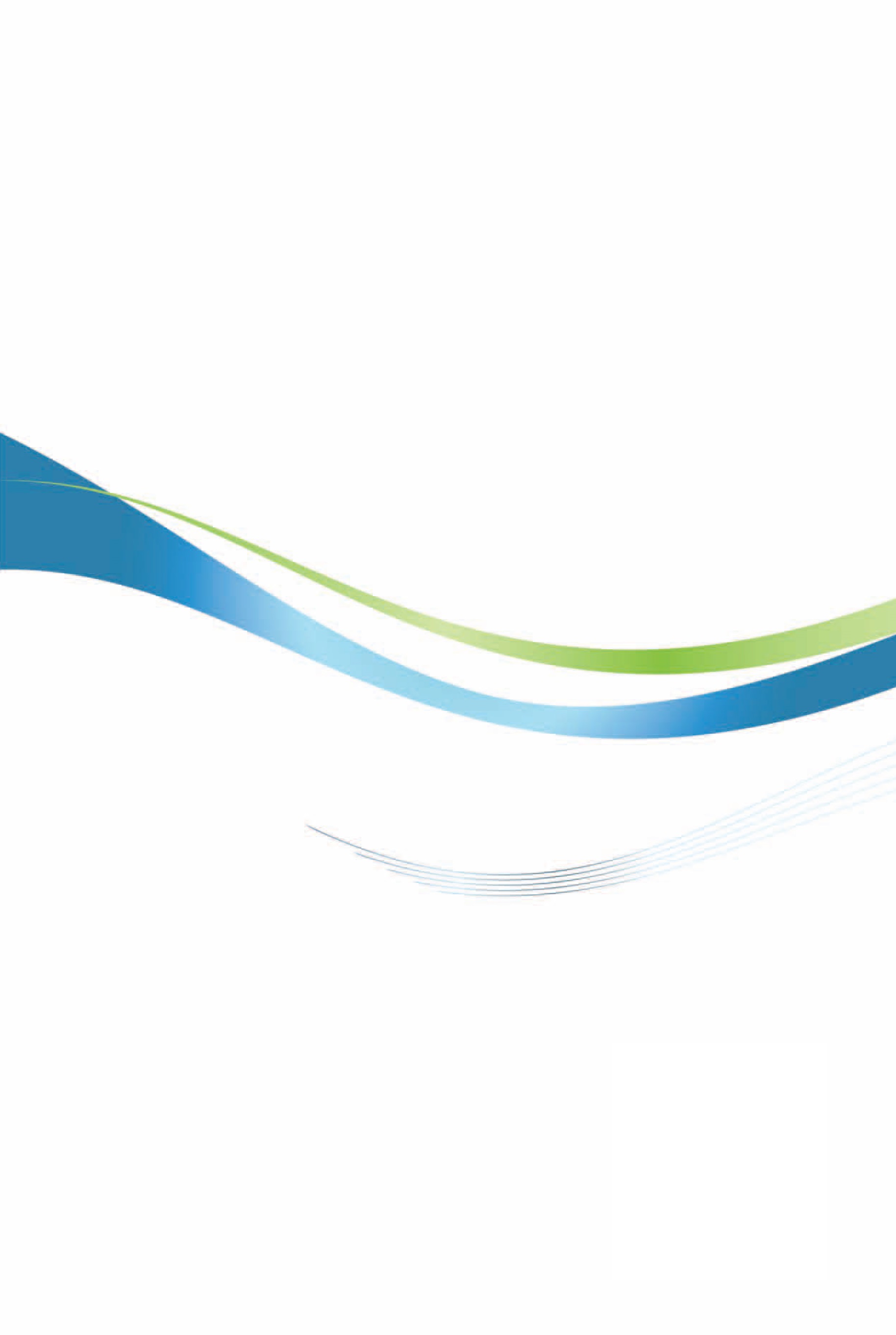 希臘投資環境簡介Investment Guide to Greece經濟部投資業務處  編印感謝駐希臘代表處經濟組協助本書編撰自然人文自然人文地理環境希臘共和國位於北緯34度至42度間，居歐洲東南部巴爾幹半島南端，國土其中15%為島嶼。北面與保加利亞、馬其頓以及阿爾巴尼亞接壤，東部則與土耳其相鄰，面臨愛琴海，西南方為愛奧尼亞海，隔地中海與與非洲大陸相望。海岸線總長13,676公里，海岸地形曲折，島嶼星羅棋布，最大島為克里特島（Crete）。希臘半島以平都斯山脈（Pindos）為主體，奧林帕斯山（Olympus）海拔2,917公尺，為最高峰，以柯林斯（Corinth）地峽與伯羅奔尼薩（Peloponnese Peninsula）半島相隔。國土面積131,990平方公里。氣候屬亞熱帶地中海氣候、夏季乾燥炎熱，平均氣溫23－41℃，冬季陰冷潮濕，平均氣溫0－13℃。種族98%以上為希臘人、其餘為土耳其及阿爾巴尼亞等少數民族。人口1,043萬人（2019估計值）教育普及程度希臘實行9年義務教育，公立中小學免費，全國共有高等教育機構38所，其中20所為綜合性大學，18所為技術教育學院。除頂尖大學外，部分學校教育水準不佳，許多希臘學生選擇到西歐國家接受高等教育。語言希臘語宗教希臘東正教首都及重要城市Athens雅典（首都）、Thessaloniki薩隆尼加（位於北方為第二大城）、Patra（位於伯羅奔尼撒半島西北方）、Piraues（首都附近之港市）、Volos、Iraklion（位於克里特島）。政治體制總統國會共和制投資主管機關企業局（Enterprise Greece）109 Vasilisis Sophias Ave., 11521 Athens, GreeceTel:（30）2103355729Fax:（30）2103242079Web Site: www.enterprisegreece.gov.gr經  濟  概  況經  濟  概  況幣制歐元國內生產毛額US$ 2,098億（2019）經濟成長率1.9 %（2019）平均國民所得US$1萬9,568元（2019）匯率1歐元兌33.22臺幣（2020年5月19日臺灣銀行賣出現金匯率）利率0.01 %（2020.4）通貨膨脹率-1.4 %（2020.4）產值最高前5大產業觀光旅遊業、海運、電信業、國際貿易業、銀行金融服務業出口總金額US$379.518億元（2019）主要出口產品燃油、醫藥品、自動資料處理機、薄鋁片、棉花、魚類、橄欖油、乳製品、銅管、菸草、水果。主要出口國家義大利、德國、賽普勒斯、土耳其、保加利亞、美國、英國、法國、西班牙。進口總金額US$619.69億元（2019）主要進口產品原油、礦物燃料、醫藥品、客運車輛、天然氣燃料、自動、自動資料處理機、通訊設備、血清、石化產品、鋁加工品。主要進口國家德國、伊拉克、義大利、俄羅斯、中國大陸、荷蘭、法國、西班牙、保加利亞、土耳其。年    度金  額（歐元）2008年30億7,100萬2009年17億5,400萬2010年2億4,900萬2011年8億2,200萬2012年13億5,400萬2013年19億3,600萬2014年22億4,000萬2015年25億5,773萬201627億7,420萬201735億9,700萬201836億0,600萬201941億2,630萬稅率（%）累進差額徵稅基礎（歐元）224,4000-20,000292,90020,001-30,000373,70030,001-40,00045400,001-Office rent in Athens8.7-20.1 €/m2Office rent in Thessaloniki7.0-10.0 €/m2Apartment rent in Athens11.0-15.0 €/m2Apartment rent in Thessaloniki6.5-12.0 €/m2Up to 1,000 m3/month0.83 €/m3More than 1,000 m3/month0.98 €/m3Low voltage基本電費: 0.60 €/kWh/月流動電費:
尖峰:（07:00-23:00）: 0.13525 €/kWh
離峰:（23:00-07:00）:0.07897 €/KWhMiddle voltage基本電費: 6.66 €/kWh/月 流動電費:尖峰: 0.07045 €/kWh離峰: 0.05548 €/kWhHigh Voltage基本電費: 8.88 €/kWh/月流動電費:
尖峰: 0.06470 €/kWh
離峰: 0.05057 €/kWh從量費用（€/kWh）基本費（€/kWh/h）家用0.01196690.4536639商業用0.01196690.4536639工業用0.00028941.8148838基金雇主員工總計（%）年金（%）13.336.6720.00附屬年金3.253.256.50醫療保險4.552.557.10失業保險（%）3.683.286.96總計（%）24.8115.7540.56年 度金額（歐元）200715億4,300萬200830億7,100萬200917億5,400萬20102億4,900萬20118億2,200萬201213億5,400萬201319億3,600萬201422億4,000萬201525億5,773萬201627億7,420萬201735億9,700萬201835億0,600萬201941億2,630萬